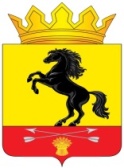                 АДМИНИСТРАЦИЯМУНИЦИПАЛЬНОГО ОБРАЗОВАНИЯ       НОВОСЕРГИЕВСКИЙ РАЙОН         ОРЕНБУРГСКОЙ ОБЛАСТИ                 ПОСТАНОВЛЕНИЕ_08.02.2022_____ №  ___89-п______                  п. НовосергиевкаОб индексации размера стоимости услуг, предоставляемых согласно гарантированному перечню услуг по погребению, с 01.02.2022 годаВ соответствии с п. 5 Порядка согласования размера стоимости услуг, предоставляемых согласно гарантированному перечню услуг по погребению, определяемой органами местного самоуправления, утвержденного постановлением Правительства Оренбургской области от 23.06.2009  №292-п «Об утверждении порядка согласования размера стоимости  услуг  по погребению, определяемой  органами  местного самоуправления», постановлением  главы  администрации  района  от  19.11.2009  № 506-п «О размере  стоимости услуг, предоставляемых согласно гарантированному перечню  услуг по погребению»: 1. Произвести   индексацию размера стоимости  услуг, предоставляемых согласно гарантированному перечню  услуг по погребению  исходя  из коэффициента индексациивыплат, пособий и компенсаций в 2022 году, установленного  постановлением Правительства Российской Федерации от 27.01.2022 № 57 "Об утверждении коэффициента индексации выплат, пособий и компенсаций в 2022 году"  в размере  1,084%.2. Установить стоимость услуг, предоставляемых согласно гарантированному перечню  услуг по погребению  с 01.02.2022 года в размере  7139,61  рублей.3. Признать утратившим силу постановление администрации Новосергиевского района Оренбургской области от 01.02.2021 № 60-п «Об индексации размера стоимости услуг, предоставляемых согласно гарантированному перечню услуг по погребению с 01.02.2021 г.»4. Контроль за исполнением настоящего постановления  возложить  на заместителя  главы администрации района  по  экономическим вопросам  Кривошееву И.И.5. Постановление вступает в силу со дня его подписания, распространяется на правоотношения, возникшие с 01.02.2022 года,  и подлежит  размещению на официальном  сайте администрации Новосергиевского района.Глава администрации района                                                           А.Д.ЛыковРазослано: Кривошеевой И.И., Гостевой Е.Е., ОПФР по Оренбургской области, филиалу ГКУ Оренбургской области «Центр социальной поддержки населения» в Новосергиевском районе, ФСС РФ,  орготделу,  прокурору.